Ленёва Марина Анатольевна МБОУ "Покровская СОШ" Омского муниципального района Омской области.Учитель математикиКлассный час, посвящённый  Дню Учителя«Учитель! Перед именем твоим…»Форма проведения: «Голубой огонёк» для учителей в форме «Конверта дружеских вопросов» .Цель мероприятия: общение учащихся и педагогов в неформальной обстановке. Оборудование:  компьютер, проектор, экран; фонограммы  мелодий  школьной тематики;  «Конверт дружеских вопросов» (Приложение 1)      «Конверт дружеских вопросов» – свободный обмен мнениями на самые различные темы в особо созданной дружеской обстановке. Необходимо подготовить большой красивый конверт, в него дети могут заранее вложить написанные ими на отдельных карточках вопросы (больше, чем число присутствующих) философского, морально-этического, житейского, гастрономического, правового, эстетического и прочего характера. Их вопросы отпечатывают на карточках для сохранения анонимности. При этом педагог должен быть гарантом тайны.        На классный час приглашены все учителя, работающие  в классе. За  столиками учителя сидят вместе с учениками; столы сервированы к чаепитию.Кабинет  празднично украшен цветами, листьями и воздушными шарами. Звучит мелодия песни Д. Кабалевского «Школьные годы». Ведущий: В день осенний, Когда у порога задышали уже холода,Школа празднует День педагога-праздник мудрости, знаний, труда.Ведущая: Добрый день, дорогие ребята и уважаемые учителя! Все мы знаем, что сегодня профессиональный праздник у всех учителей России. Позвольте мне от имени всех присутствующих поздравить вас, дорогие наши наставники, и от всей души пожелать успехов в нелегком труде, терпения, счастья, здоровья.Ведущий. Каких только испытаний не готовит учителю беспокойная жизнь! Нехватка денег, избыток работы, радость от успехов учеников, слезы от незаслуженной обиды, усталость от бесконечной суеты и «второе дыхание» от вовремя сказанного доброго слова. Ведущая: Мы встречаемся с нашими учителями каждый день, нам кажется, что они — наши старые знакомые, что нам о них известно все. Но так ли это? Возможно, нам известна лишь одна половинка их души. Сегодня мы постараемся открыть вторую половинку души наших наставников.Ведущий:    Великий Махатма Ганди говорил :«Я понял, что ученики впитывают больше из жизни самих учителей, чем из книг, которые им читают, или из их лекций…»На экране демонстрация видеоролика с фотографиями учителей, работающих  в данном классе(индивидуальные, коллективные, с учениками)Ведущая: У нас есть волшебный «Конверт  дружеских вопросов», который поможет нам узнать наших учителей лучше. (Приложение 1)Учителя  достают из этого конверта  вопросы, отвечают на них и передают дальше (на ответ не более 1 минуты).Во время ответов на вопросы звучит музыка школьной тематики.ВедущаяНе за горами и лесами Живут кудесники сейчас. Они приходят в школу с нами, Вернее, чуть пораньше нас.ВедущийМетель ли, снег, шумит ли осень В продрогших за ночь деревцах, Они приходят и приносят Нам солнце в трепетных руках.Ведущая. Вот и подходит к завершенью наша встреча. Мы еще раз от всей души поздравляем всех учителей с праздником.ВедущийКак бы жизнь ни летела, Дней своих не жалей. Делай доброе дело Ради счастья детей.Дети вручают учителям цветы; подарки, сделанные своими руками. P.S. Если в классе есть художники, то можно каждому учителю вручить дружеский шарж.Приложение 1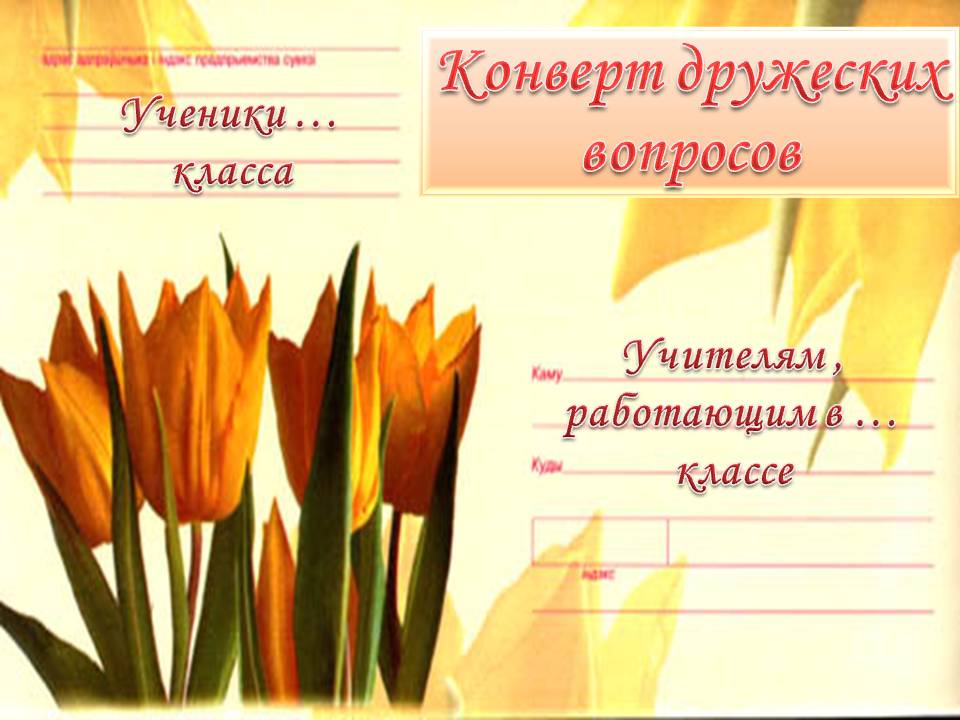 